Осторожно гололед!В регионе на протяжении нескольких дней отмечается повышение температуры воздуха до положительных отметок. Климатические изменения сопровождаются гололедом, сходом снежных масс и наледи с крыш зданий, образованием сосулек. Эти факторы становятся причиной несчастных случаев, в том числе с участием несовершеннолетних.В целях сохранения жизни и здоровья, имущества полиция разъясняет  гражданам, в особенности родителям и детям, следующие правила обеспечения собственной безопасности:Общие требования безопасности при падении снега, сосулек и наледи с крыш домов1. Не приближайтесь сами к крышам зданий, с которых возможен сход снега и не позволяйте находиться в таких местах детям.2. Не ходите по улице в наушниках и не позволяйте делать это детям. Вы не услышите шума падающего снега с крыши.3. При больших снегопадах и оттепели, выходя из зданий, не задерживайтесь на крыльце, а быстро отходите на безопасное расстояние от здания (5 метров).4. Входя в здание, обязательно поднимите голову вверх, и убедитесь в отсутствии свисающих глыб снега, наледи и сосулек.5. При перемещении на улице, не ходите вдоль стен зданий, а перемещайтесь по пешеходным дорожкам, подходя к зданию на безопасное расстояние, обязательно поднимайте голову вверх, и только убедившись в отсутствии наледи, сосулек и свисающих глыб, проходите в этом месте.6. Если возникла необходимость пройти рядом со зданием, и Вы услышали шум сверху – прижмитесь к стене.7. Если участок пешеходной дороги огорожен или идет сбрасывание снега с крыш, обязательно обойдите это место на безопасном расстоянии. Выполняйте требования указателей или словесных объяснений работников коммунальных служб.8. После падения снега, льда с края крыши снег и лед могут сходить и с середины крыши, поэтому если на тротуаре видны следы ранее упавшего снега или ледяные холмики от воды, капавшей с сосулек, то это указывает на опасность данного места.9. Объясните ДЕТЯМ опасность падения сосулек и снега!Общие требования безопасности во время гололеда1. Выходя из дома, одевайте удобную и нескользящую обувь. На обувь с гладкой подошвой можно наклеить лейкопластырь. Идите по краю проезжей части дороги, не торопитесь, обходите других пешеходов осторожно.2. Поднимаясь или спускаясь по ступенькам, держитесь за поручни, перила. Ноги на скользкие ступеньки ставьте аккуратно, немного под углом.3. Переходя через дорогу, соблюдайте правила дорожного движения, не переходите улицу и не перебегайте перед близко идущим транспортом.ПОМНИТЕ - проезжая часть скользкая, и торможение транспорта затруднено, возможны заносы.4. При наличии светофора - переходите только на зеленый свет.5. В гололед выбирайте более безопасный маршрут и выходите из дома заблаговременно.6. В случае падения на проезжей части дороги, постарайтесь быстрее подняться и отойти на безопасное место, если не можете подняться - попросите прохожих оказать вам помощь, если их нет, то постарайтесь отползти на край дороги в безопасное место.ВНИМАНИЕ!!! Если произошел несчастный случай, переместите пострадавшего на безопасное расстояние и вызовите скорую медицинскую помощь.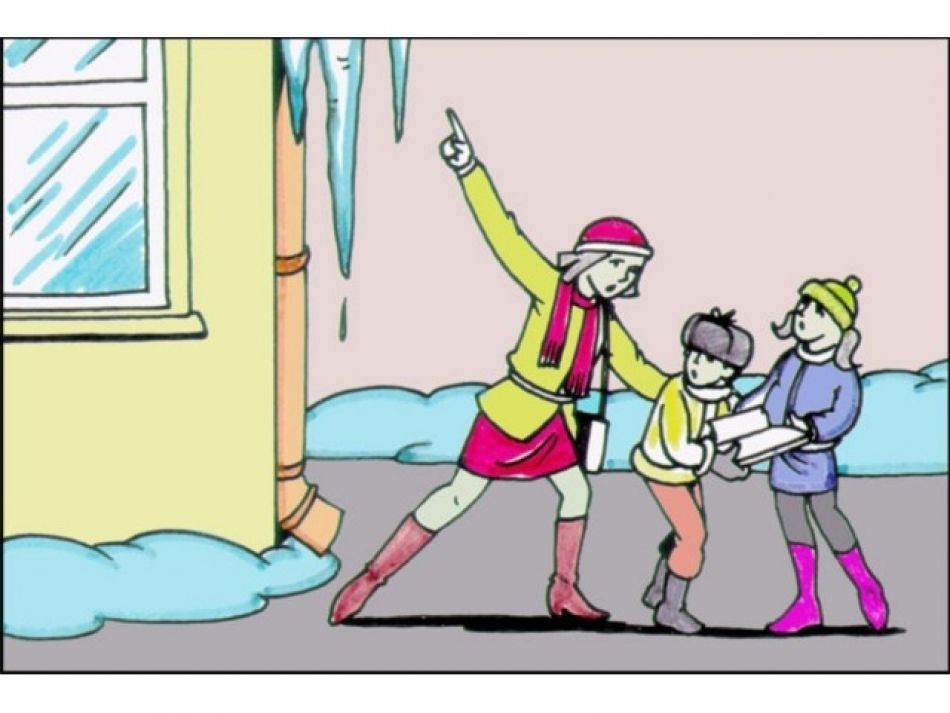 